Please use this form if you feel a child/young person has additional needs which their current level of provision is not addressing. You are not required to complete the whole form to the same level of detail; concentrate on the presenting issues. Do not hesitate to follow established child protection procedures as soon as any requirement to do so is identified.Please attach copies of any assessments, records or observations that will help us to assess the needs of this child/young person. Service Request forms will be returned if there is insufficient information attached.All cases should be discussed with your Educational Psychologist/Advisory Teacher before referring to the Service.Please tick the services involved with this child/young person/family and provide the names and contact details of those involved.Please fill this in as much as you can with the parent’s supportSigned.………………………………… (Referrer)Print Name………………………………………………………………… Date ……………....Please return this completed form together with the Agency list and signed Parental/Carer Consent Form to Educational.Psychology@torbay.gov.uk:Torbay Educational Psychology Service2nd Floor (Room SF 332) Electric HouseTorbay Councilc/o Torquay Town HallCastle CircusTorquayTQ1 3DR01803 208579Parental / Carer ConsentChild/Young Person……….…………………..……………………….  Date of Birth……..……......School /Early Years Setting/Provision Attended:....……………………………………………………………………………….What information will Torbay Council hold? Torbay Council will hold and process the information provided on this form and that collected through any assessment we undertake. This information may include, names, addresses, contact details and information about your child’s health or your health. Very occasionally, it may be helpful to film/ photograph your child or their work during assessment.  This allows psychologist to assess a wider range of skills that are not easily captured by other means. At any point, the child or parents/guardians can chose to have the recording/ photo erased. Why do we need this information?We need this information to ensure that the Council is able to contact you and / or child in respect of any assessment we will be undertaking.  The information provided on the form will be used to inform our assessment to ensure that we can put in place appropriate support. Our lawful basis for processing personal data is that it is necessary for the purpose of the Council’s official authority under the Department for Education’s SEN Code of Practice, 2014.  Our lawful basis for the processing of any special category data, such as race / ethnic origin, health information or religious beliefs is that it is necessary for reasons of substantial public interest.Who do we share this information with?The referral form will be shared with the Educational Psychology Service at Torbay Council.  Any information collected following this referral and any reports will be shared with other people directly involved with your child, including any NHS professionals (GP / school nurse / speech therapist), your child’s school and your child’s named social worker (if they have one). If you do not want us to contact or share information with a particular agency/professional, please advise the person referring your child. The only exception to this is if there are concerns about a child’s safety, when we have a duty under the Children Act (2004) to pass on our concerns to the appropriate authority.Outside of this, we will only share your personal data if we have a lawful basis to do so, for example if we are concerned about a child’s safety and we have a duty to pass on our concerns, or if we have your consent. How long do we keep your information? The local authority will hold your personal data securely and keep it for 35 years from closure of the case.  For children who are looked after by the local authority, personal data will be kept for 75 years from their 18th birthday. Any recordings / photos taken will be erased following submission of the educational psychology report.  Your rights and how to exercise them. At any time you can request to have a copy of the information we hold about you, and if you feel the information we hold and process is incorrect you can request to have this corrected or deleted.  Further information about your Information Rights can be found on Torbay Council’s website: www.torbay.gov.uk/dataprotection. If at any time you are unhappy about the way Torbay Council has handled your personal data, you can contact infocompliance@torbay.gov.uk.Alternatively you can also raise a complaint with the Information Commissioner’s Office: www.ico.org.uk. Shadowing:On rare occasions, your child’s Educational Psychologist/ Portage Worker may be shadowed by a student, or someone else learning about the role of an Educational Psychologist/ Portage worker. They will at all times be with your child’s professional, who will take full responsibility for their conducted.   They will not take any notes that will identify your child, they will be spoken to about the confidential nature of the work. If you do not want another person shadowing the professional working with your child, please inform the person who is making this referral. Recording / photo consent: Very occasionally, it may be helpful to film/ photograph your child or their work during assessment.  This allows the psychologist to assess a wider range of skills that are not easily captured by other means. At any point, the child or parents/guardians can choose to have the recording/ photo erased. Following submission of the educational psychology report, the recording/ photo will, in any case, be erased. If you do not wish for your child to be filmed or photographed, please advise the person referring your child.I agree to the educational psychologist service taking recordings / photos of my child to support the assessment they are undertaking. Yes / No (please delete as appropriate)Referral consent: By signing below, you agree to this referral being made to Torbay Council and acknowledge that you have read the referral form, you have checked your contact details are correct and have read the privacy information above. Signed……………………………………………………………....... Parent / CarerPrint Name……………………………..................................... Date…....................Copies of this Referral Form can be made available in different formats. Please contact: Educational.Psychology@torbay.gov.uk or Torbay Educational Psychology Service, 2nd Floor (Room SF 332) Electric House, Torbay Council, c/o Torquay Town Hall, Castle Circus, Torquay, TQ1 3DR, 01803 208579 for further information.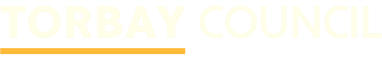 EDUCATIONAL PSYCHOLOGY, PORTAGE HOME VISITING, EARLY SUPPORT AND ADVISORY TEACHINGService Request FormEDUCATIONAL PSYCHOLOGY, PORTAGE HOME VISITING, EARLY SUPPORT AND ADVISORY TEACHINGService Request FormEDUCATIONAL PSYCHOLOGY, PORTAGE HOME VISITING, EARLY SUPPORT AND ADVISORY TEACHINGService Request Form1.   Details of child or young person1.   Details of child or young person1.   Details of child or young person1.   Details of child or young person1.   Details of child or young person1.   Details of child or young person1.   Details of child or young personFirst Name(s)Surname: Previous/AKA:Date of Birth:Age:Does this person have parental responsibility?Yes:      No: If no, please state who does:Yes:      No: If no, please state who does:Lives with:Does this person have parental responsibility?Yes:      No: If no, please state who does:Yes:      No: If no, please state who does:Address (including postcode):Gender: Female:      Male: Female:      Male: Female:      Male: Religion (if known):Parent/Carer Name:Telephone No:Parent/Carer Name:Mobile No:Parent/Carer Name:Email:Address:        (if different)Address:        (if different)Address:        (if different)Address:        (if different)Address:        (if different)Address:        (if different)Address:        (if different)School/College/Nursery:      School/College/Nursery:      School/College/Nursery:      School/College/Nursery:      School/College/Nursery:      Year group:Nursery Sessions Attending:      Nursery Sessions Attending:      Nursery Sessions Attending:      Nursery Sessions Attending:      Nursery Sessions Attending:      Child Protection Register?Yes:      No: Yes:      No: Yes:      No: Looked after child?Yes:      No: Yes:      No: Disability: (Please describe the nature of disability – including any support that may be needed by parent/carers in completing any forms sent)School Support:  Statement/EHC Plan: School Support:  Statement/EHC Plan: Has there been, or is there any domestic abuse at home?Yes:      No: Yes:      No: Yes:      No: Has there been, or is there currently involvement through the Early Support/ Social Care?             Yes:     No If yes:Current:     Past: Yes:     No If yes:Current:     Past: 2.   Ethnicity2.   EthnicityWhite British     Caribbean     Indian     White & Black Caribbean     Chinese     White Irish African     Pakistani     White & Black African     Any other ethnic group     Bangladeshi Any other White background     Any other Black background     White & Asian     Not Given Any other Asian background     Any other mixed background White British     Caribbean     Indian     White & Black Caribbean     Chinese     White Irish African     Pakistani     White & Black African     Any other ethnic group     Bangladeshi Any other White background     Any other Black background     White & Asian     Not Given Any other Asian background     Any other mixed background If other, please specify:      Immigration Status:      Child’s first language: Parent(s) first language:Interpreter or signer required? Yes:      No:  Has this been arranged?  Yes:      No: Details of any special requirements (for child and/or their parents):      Details of any special requirements (for child and/or their parents):      3.   Referrer details3.   Referrer details3.   Referrer details3.   Referrer details3.   Referrer detailsName:Position:School/Organisation/Agency: School/Organisation/Agency: School/Organisation/Agency: School/Organisation/Agency: School/Organisation/Agency: Address:Telephone No:E-mail:E-mail:E-mail:Have you seen this child/young person in connection with this service request?Have you seen this child/young person in connection with this service request?Have you seen this child/young person in connection with this service request?Have you seen this child/young person in connection with this service request?Yes:   □     No:    □Have you seen the parent/carer in connection with this service request?Have you seen the parent/carer in connection with this service request?Have you seen the parent/carer in connection with this service request?Have you seen the parent/carer in connection with this service request?Yes:   □     No:    □4.   Family and environmental factors5.   Development of child or young person – main areas of concernPlease insert number 1-5 as appropriate (1 = mild concern and 5 = extreme concern)5.   Development of child or young person – main areas of concernPlease insert number 1-5 as appropriate (1 = mild concern and 5 = extreme concern)General healthPhysical (including sensory)CognitiveSpeech, language  & communicationBehaviour, emotional & socialParticipation in learningProgress & attainment in learningSelf-care skills & independenceSelf-esteemIdentityPeer relationshipsPlease comment on any areas scored higher than 3:Please describe what is happening, where and when, how often and for how long, giving examples if possible. Is there anything else that may be influencing the current difficulties? Include any current medications or treatments.Please comment on any areas scored higher than 3:Please describe what is happening, where and when, how often and for how long, giving examples if possible. Is there anything else that may be influencing the current difficulties? Include any current medications or treatments.Attainment Level: (EYFS or National Curriculum)Attainment Level: (EYFS or National Curriculum)6. Child or young person’s strengths / interests7.   Actions already taken to support child/young personPlease give details of any strategies tried and whether they have been successful. Please attach IEP’s.8.   What would you like to happen as a result of making this referral?Please attach the following documents if available: Assessments       Reports       IEPs       Observations      
Action Plans        PEPs        PSPs       Attainment data (e.g. Target Tracker profiles)       
Other     (please specify)aAgency/Professional/OrganisationContact PersonContact DetailsGPSchool nurseHealth VisitorCounsellorCAMHSPaediatrician/Hospital Specialist DoctorEducational PsychologistSpeech and Language TherapistPhysiotherapistOccupational TherapistJohn Parkes UnitYoung CarersSocial CareParenting ServicesSure StartTargeted Youth SupportYOT/PoliceCheckpointSpecialist Advisory Teacher / ConsultantPegasus CentreOutreach Services (please specify)Attendance Improvement OfficerOther (please state)